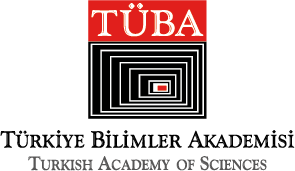 ULUSLARARASI AKADEMİ ÖDÜLLERİ ADAY GÖSTERME FORMUNOMINATION FOR TUBA ACADEMY PRIZESÖDÜL KATEGORİSİ / PRIZE CATEGORY (Lütfen aday için uygun seçeneği işaretleyiniz. Diğer kategoriler için adayınız varsa, ayrı form kullanınız / Please check the appropriate Prize and use a separate form for each category.) 	 FEN ve MÜHENDİSLİK BİLİMLERİ	 BASIC and ENGINEERING SCIENCES 	 SAĞLIK ve YAŞAM BİLİMLERİ	 HEALTH and LIFE SCIENCES 	 SOSYAL ve BEŞERİ BİLİMLER			      SOCIAL SCIENCES and HUMANITIESADAY / NOMINEEADI SOYADI / NAME SURNAMEÜNVAN/ TITLEKURUMU ve ADRE Sİ  /  ORGANIZATION NAME and ADDRESSTELEFON / TELEPHONE					       E-POSTA / E-MAIL	ADAY GÖSTEREN / NOMINATORADI SOYADI / NAME SURNAMEÜNVAN / TITLE KURUMU ve ADRESİ /  ORGANIZATION NAME and ADDRESSTELEFON  / 	TELEPHONE					E-POSTA / E-MAILİMZA /  SIGNATURE						TARİH /  DATEADAY GÖSTERME GEREKÇESİ / REASONS FOR NOMINATION (Lütfen adayın özgün, öncü ve çığır açıcı katkılarını ve çalışmalarını hem Türkçe hem de İngilizce belirtiniz. İlave sayfa kullanabilirsiniz / Please explain the original, leading and path-breaking works and contributions of the nominee. You may use additional pages.)ADAYIN ÖZGEÇMİŞİ / CURRICULUM VITAE OF THE NOMINEE (Lütfen adayın Türkçe ve İngilizce kapsamlı özgeçmişini bu forma ekleyiniz / A full CV of the Nominee must be appended.) 